ПОСТАНОВЛЕНИЕАдминистрации Муниципального образования«Мамхегское  сельское поселение»                                 От 27.12.2021г. №60                                                                                         а.Мамхег«Об утверждении Порядка осуществления ведомственного контроля за соблюдением требований Федерального закона от 18.07.2011 года № 223-ФЗ«О закупках товаров, работ, услуг отдельными видами юридических лиц» и иных принятых в соответствии с ним нормативных правовых актов Российской Федерации»В соответствии с Федеральным законом от 06.10.2003 № 131-ФЗ «Об общих принципах организации местного самоуправления в Российской Федерации», Федеральным законом от 18.07.2011 № 223-ФЗ «О закупках товаров, работ, услуг отдельными видами юридических лиц», Уставом  муниципального образования «Мамхегское  сельское поселение»,  администрация муниципального  образования «Мамхегское  сельское поселение» постановляет:1. Утвердить прилагаемый Порядок осуществления ведомственного контроля за соблюдением требований Федерального закона  от 18.07.2011 года № 223-ФЗ «О закупках товаров, работ, услуг отдельными видами юридических лиц».2. Настоящее постановление опубликовать или обнародовать в районной газете «Заря» и разместить на официальном сайте администрации муниципального образования «Мамхегское сельское поселение» в сети «Интернет».3. Настоящее постановление вступает в силу после дня его официального опубликования или обнародования.4. Контроль за исполнением настоящего постановления оставляю за собой.Глава администрации муниципального образования «Мамхегское сельское поселение»                                                        Р.А. Тахумов Утвержден Постановлением главы администрации муниципального образования «Мамхегское сельское поселение»От 27.12.2021г. №60ПОРЯДОКосуществления ведомственного контроля за соблюдением требований Федерального закона от 18 июля 2011 года № 223-ФЗ «О закупках товаров, работ, услуг отдельными видами юридических лиц» и иных принятых в соответствии с ним нормативных правовых актов Российской ФедерацииОбщие положения1.1. Настоящий Порядок устанавливает правила осуществления администрацией МО «     » (далее - Администрация) ведомственного контроля за соблюдением требований Федерального закона от 18 июля 2011 года № 223-ФЗ  «О закупках товаров, работ, услуг отдельными видами юридических лиц» (далее – Закон № 223-ФЗ) и иных принятых в соответствии с ним нормативных правовых актов Российской Федерации (далее – Ведомственный контроль) в отношении муниципальных учреждений и муниципальных унитарных предприятий Администрации. 1.2 Органами ведомственного контроля являются структурные подразделения Администрации, осуществляющие функции и полномочия учредителя в отношении муниципальных учреждений и унитарных предприятий, осуществляющих закупки в соответствии с законодательством о закупочной деятельности.1.3. Ведомственный контроль осуществляется в отношении муниципальных учреждений и муниципальных унитарных предприятий Администрации (далее – Заказчик, объект контроля) за соблюдением требований Закона № 223-ФЗ и иных принятых в соответствии с ним нормативных правовых актов Российской Федерации.1.4. Ведомственный контроль осуществляется путем проведения выездной и (или) документарной проверки (далее – Проверки):1)       выездная проверка – проверка, проводимая органом ведомственного контроля по месту нахождения заказчика, в ходе которой определяется соблюдение заказчиком требований Закона № 223-ФЗ и иных принятых в соответствии с ним нормативных правовых актов Российской Федерации;2)       документарная проверка – проверка, проводимая по месту нахождения органа ведомственного контроля, в ходе которой определяется соблюдение заказчиком требований Закона № 223-ФЗ и иных принятых в соответствии с ним нормативных правовых актов Российской Федерации.1.5. При осуществлении ведомственного контроля орган ведомственного контроля осуществляет проверку соблюдения объектами проверки требований Закона № 223-ФЗ и иных принятых в соответствии с ним нормативных правовых актов Российской Федерации, в том числе:а) требований, предусмотренных частями 2.2 и 2.6 статьи 2                         Закона № 223-ФЗ, в случае утверждения органом ведомственного контроля типового положения о закупке, предусмотренного                                         статьей 2 Закона № 223-ФЗ;б) положения о закупке при осуществлении закупок товаров, работ, услуг.2. Планирование проверок2.1. План проверок должен содержать следующие сведения:1) наименование органа ведомственного контроля;2) наименование, ИНН и адрес местонахождения субъекта контроля, в отношении которого планируется проведение проверки;3) предмет проверки;4) форму проведения проверки (выездная, документарная);5) сроки проведения проверки.План проверок может содержать иную информацию.2.2. План проверок утверждается ежегодно в текущем году на очередной календарный год. Внесение изменений в план проверок допускается не позднее чем за 15 календарных дней до начала проведения проверки, в отношении которой вносятся такие изменения. Копия утвержденного плана проведения проверки направляется субъектам контроля, в отношении которых запланировано проведение проверки в течение 5 рабочих дней с даты его утверждения. 2.3. Утвержденный план проверок, а также вносимые в него изменения не позднее 5 рабочих дней со дня их утверждения размещаются на официальном сайте Администрации.2.4. Исполнение утвержденного плана проверок возлагается на орган ведомственного контроля.3. Проведение проверок3.1. Плановые проверки проводятся на основании распоряжения главы Администрации в соответствии с планом проверок.3.2. Внеплановые проверки проводятся в соответствии с распоряжением главы Администрации на основании поступившей информации о нарушении  Закона № 223-ФЗ и иных принятых в соответствии с ним нормативно-правовых актов Российской Федерации.3.3. Распоряжением главы администрации определяются:1) наименование заказчика;2) вид проверки (выездная и (или) документарная);3) тема проверки;4) проверяемый период;5) дата начала и дата окончания проведения мероприятия ведомственного контроля;6) состав комиссии, уполномоченной на проведение проверки (далее – комиссия).3.4. Срок и периодичность проведения проверок, порядок формирования комиссии, уполномоченной на проведение проверки                    (далее - Комиссия), утверждаются органом ведомственного контроля. При этом не допускается включение в состав комиссии должностных лиц заказчика, в отношении которого проводится проверка.3.5. Изменение состава комиссии, а также сроков осуществления проверки оформляется распоряжением главы Администрации. 3.6. Орган ведомственного контроля вправе привлекать экспертные организации, независимых консультантов и экспертов для осуществления проверок.3.7. Орган ведомственного контроля не менее чем за 10 рабочих дней до начала проведения проверки направляет заказчику уведомление о проведении проверки, которое должно содержать:а) вид проверки (выездная и (или) документарная);б) срок проведения проверки, в том числе дату ее начала;в) состав комиссии;г) запрос о представлении документов и информации;д) информацию о необходимости обеспечения условий для проведения выездной проверки (в случае ее проведения), в том числе о предоставлении помещения для работы, а также средств связи и иных необходимых средств и оборудования.3.8. Срок проведения проверки не может превышать 15 рабочих дней и может быть продлен только один раз не более, чем на 15 рабочих дней по решению руководителя органа ведомственного контроля.3.9. Основанием продления срока проверки является получение в ходе проведения проверки информации о наличии в деятельности объекта контроля нарушений требований Закона № 223-ФЗ и иных принятых в соответствии с ним нормативных правовых актов Российской Федерации.3.10. При наличии необходимости в представлении дополнительных материалов, документов и сведений комиссия вправе направить в адрес заказчика запрос о предоставлении указанных документов в любой период проведения проверки.3.11. Документы и информация, необходимые для проведения проверки представляются в подлиннике или представляются их копии, заверенные заказчиком в установленном законодательством Российской Федерации порядке.3.12. Информация также может быть получена посредством использования автоматизированных информационных систем, официальных сайтов в информационно-телекоммуникационной сети Интернет и официальных печатных изданий.3.13. При проведении проверки должностные лица, входящие в состав комиссии, имеют право:1) истребовать необходимые для проведения проверки документы с учетом требований законодательства Российской Федерации о государственной, коммерческой и иной охраняемой законом тайне;2) получать необходимые для проведения проверки объяснения в письменной форме, в форме электронного документа и (или) в устной форме;3) в случае проведения выездной  проверки на беспрепятственный доступ на территорию, в помещения, здания заказчика (в том числе на фотосъемку, видеозапись и копирование документов) при предъявлении членами комиссии служебных удостоверений и уведомления, указанного в п. 3.7. настоящего Порядка, с учетом требований законодательства Российской Федерации о государственной, коммерческой и иной охраняемой законом тайне.4. Оформление результатов контрольных мероприятий4.1. По результатам проверки в течение 10 рабочих дней составляется акт проверки, который подписывается всеми членами комиссии.                          В случае, если член комиссии не согласен с выводами остальных членов комиссии, он излагает письменно особое мнение.4.2. При составлении акта проверки учитываются все обстоятельства, установленные комиссией в период проведения проверки.4.3. Акт проверки должен состоять из вводной и основной частей.4.4. Вводная часть акта проверки должна содержать:1) дату и место составления акта;2) основание проведения проверки;3) состав комиссии с указанием фамилии, имени, отчества, наименования должности каждого члена комиссии, принимавшего участие в составлении акта проверки;4) наименование, адрес местонахождения заказчика, в отношении которого принято решение о проведении проверки, а также фамилии, имени, отчества представителей заказчика;5) тему проверки;6) вид проверки (выездная, документарная);7) проверяемый период;8) дату начала и дату окончания проверки.4.5. В основной части акта проверки должны быть указаны:1) обстоятельства, установленные при проведении проверки, на которых основываются выводы комиссии;2) нормы законодательства, которыми руководствовалась комиссия при составлении акта проверки;3) сведения о нарушении требований Закона № 223-ФЗ и иных принятых в соответствии с ним нормативных правовых актов Российской Федерации (при наличии).4.6. В конце основной части акта проверки отражается информация о принятых или не принятых руководителем заказчика мерах по устранению нарушений, выявленных в ходе предыдущей проверки (при наличии).4.7. Копия акта проверки направляется заказчику, в отношении которого проведена проверка, в течение 3 рабочих дней со дня его подписания.4.8. Заказчик, в отношении которого проведена проверка, в течение               5 рабочих дней со дня получения копии акта проверки вправе представить комиссии письменные возражения или замечания по фактам, изложенным в акте проверки, которые приобщаются к материалам проверки.4.8.1. Письменные возражения или замечания по фактам, изложенным в акте проверки заказчика, поступившие в срок, установленный настоящим пунктом, в течение 3 рабочих дней рассматриваются органом ведомственного контроля.4.8.2. Орган ведомственного контроля готовит заключение на возражения и замечания, представленные заказчиком, которое направляется в адрес заказчика.4.8.3. Заключение на представленные возражения и замечания приобщается к материалам проверки и учитывается при утверждении плана устранения выявленных нарушений.4.9. План устранения выявленных нарушений разрабатывается заказчиком в случае выявления нарушений по результатам проверки и утверждается руководителем органа ведомственного контроля.4.10. План устранения выявленных нарушений разрабатывается и утверждается в течение 10 рабочих дней с даты подписания акта проверки и должен содержать указания на установленные нарушения требований               Закона № 223-ФЗ и иных принятых в соответствии с ним нормативных правовых актов Российской Федерации, меры и срок их устранения.4.11. План устранения выявленных нарушений направляется в адрес объекта проверки в течение 3 рабочих дней со дня его утверждения.4.12. Заказчик информирует орган ведомственного контроля о результатах выполнения мероприятий, предусмотренных планом устранения выявленных нарушений, в течение 3 рабочих дней со дня истечения срока, установленного данным планом.4.13. В случае выявления по результатам проверки действий (бездействия), содержащих признаки административного правонарушения, материалы проверки подлежат направлению в федеральный орган исполнительной власти, уполномоченный рассматривать дела о таких административных правонарушениях, а в случае выявления действий (бездействия), содержащих признаки состава уголовного преступления, - в правоохранительные органы.4.14. Материалы по результатам проверки, в том числе план устранения выявленных нарушений, а также иные документы и информация, полученные (разработанные) в ходе проведения проверки, хранятся органом ведомственного контроля не менее 3 лет.РЕСПУБЛИКА АДЫГЕЯАдминистрацияМО «Мамхегское сельское  поселение»385440, а. Мамхег,,ул. Советская,54а.88-777-3-9-22-34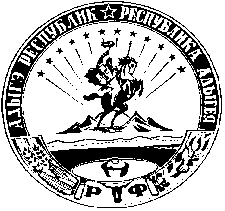 АДЫГЭ РЕСПУБЛИКМуниципальнэ образованиеу«Мамхыгъэ чъыпIэ кой»иадминистрацие385440, къ. Мамхэгъ,ур. Советскэм, 54а.88-777-3-9-22-34